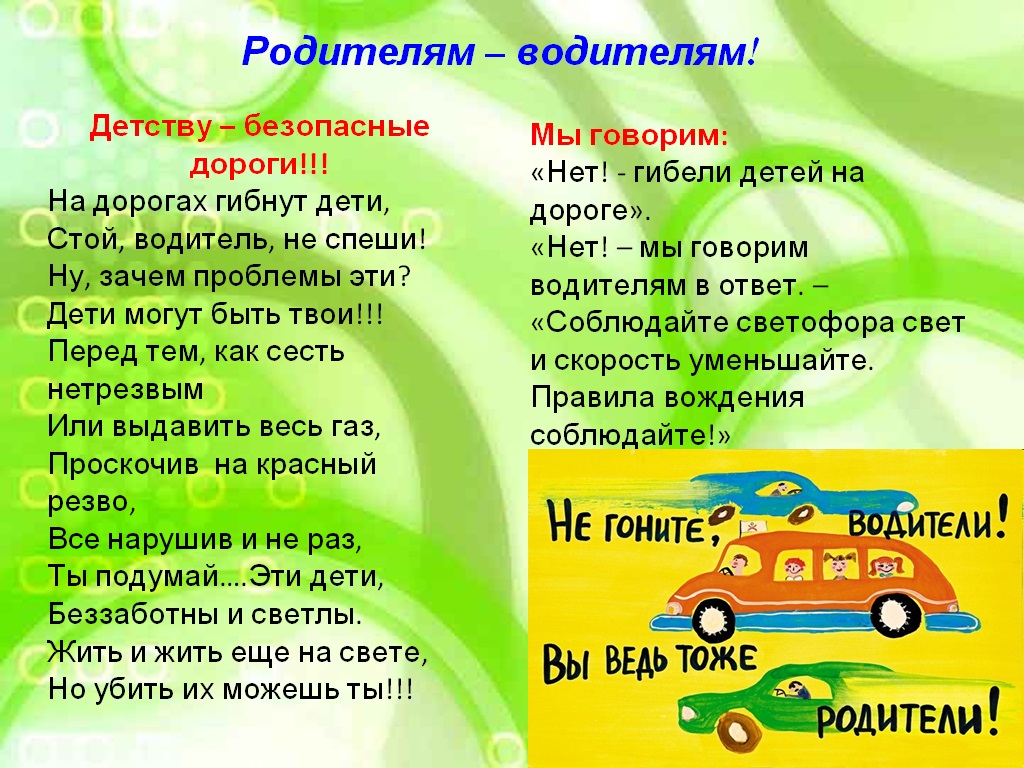 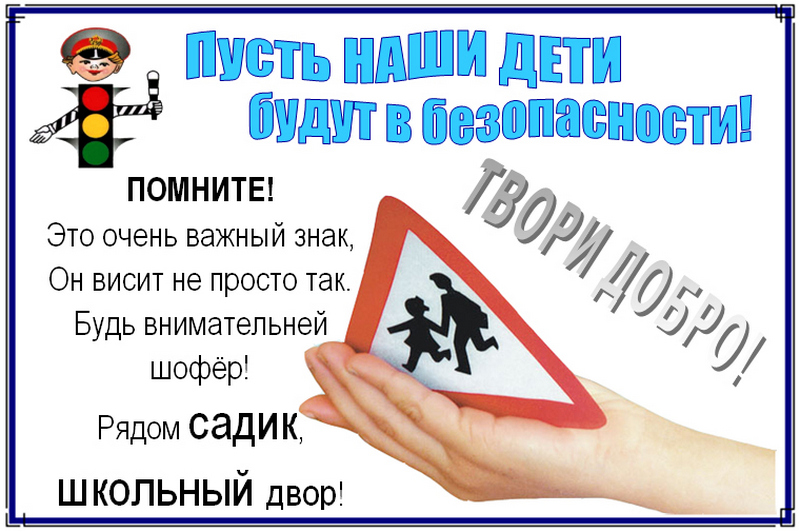 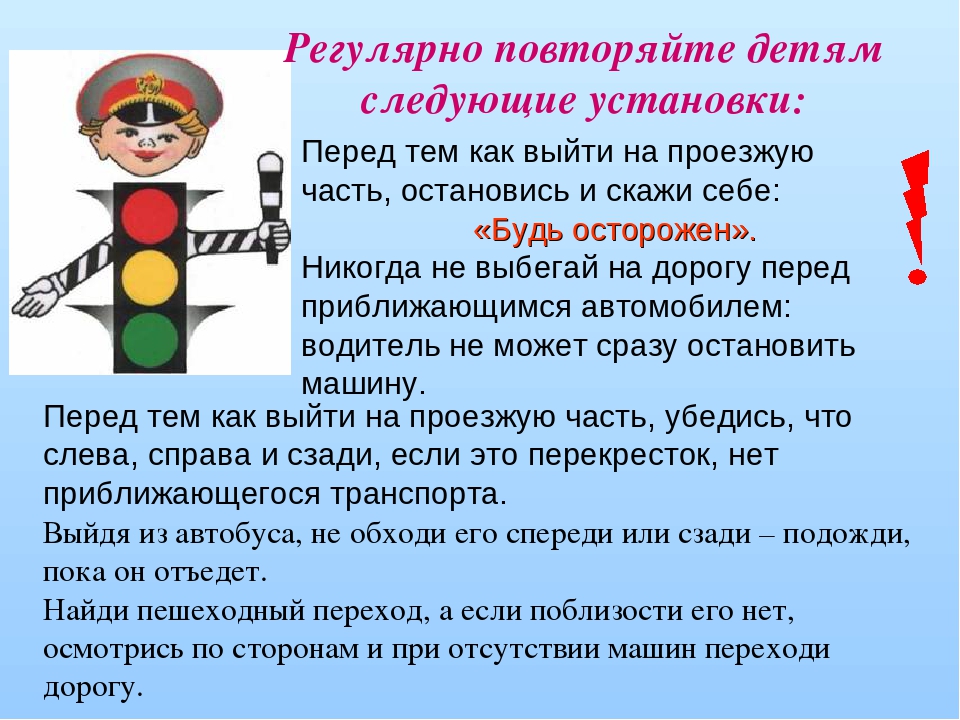 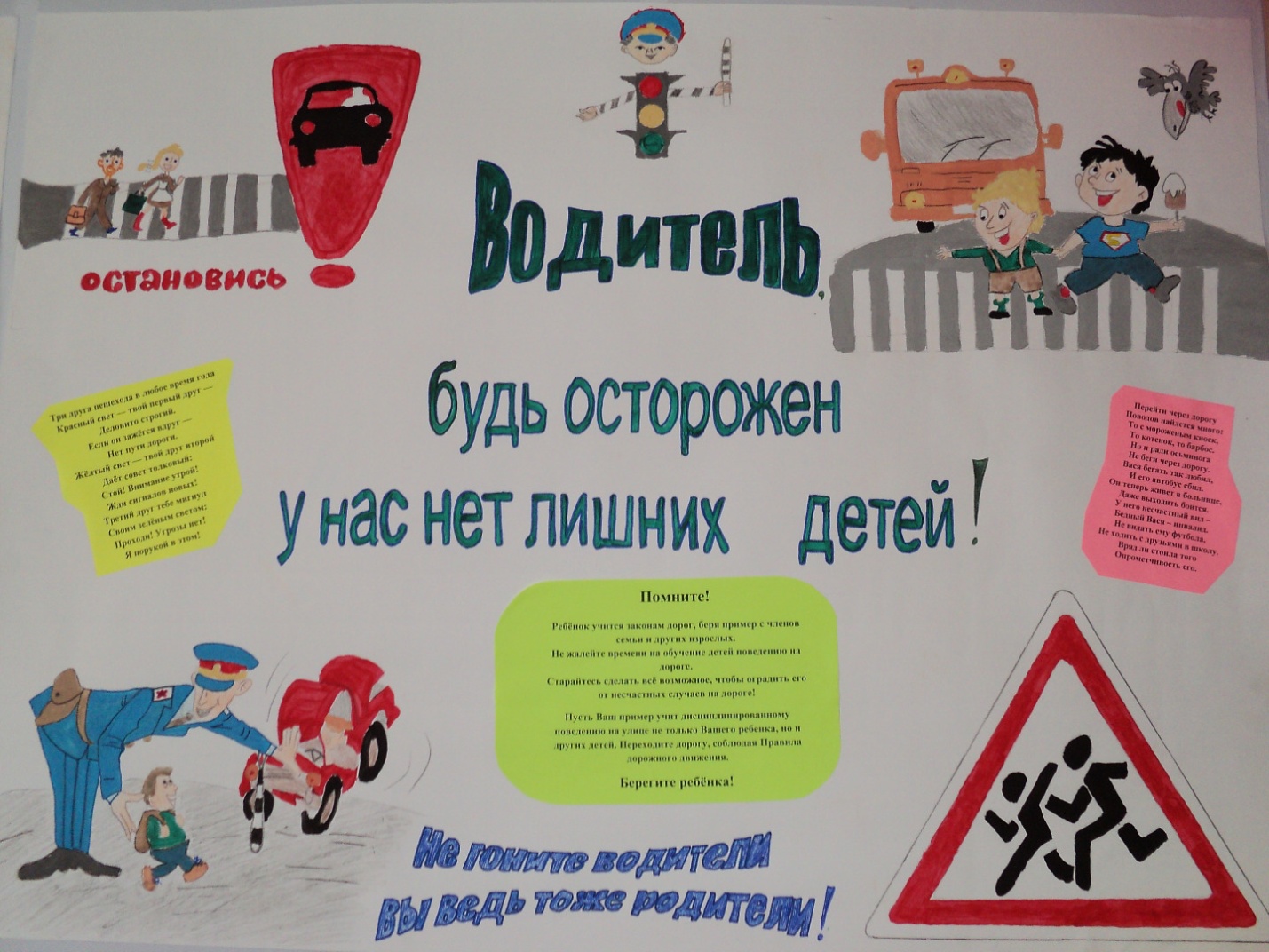 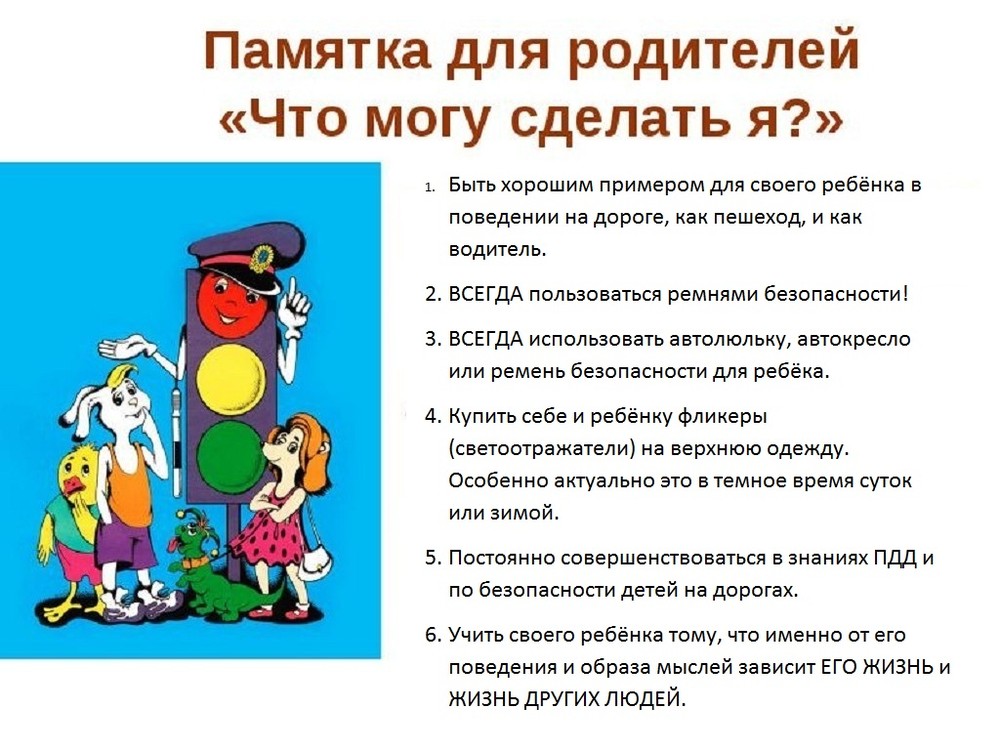 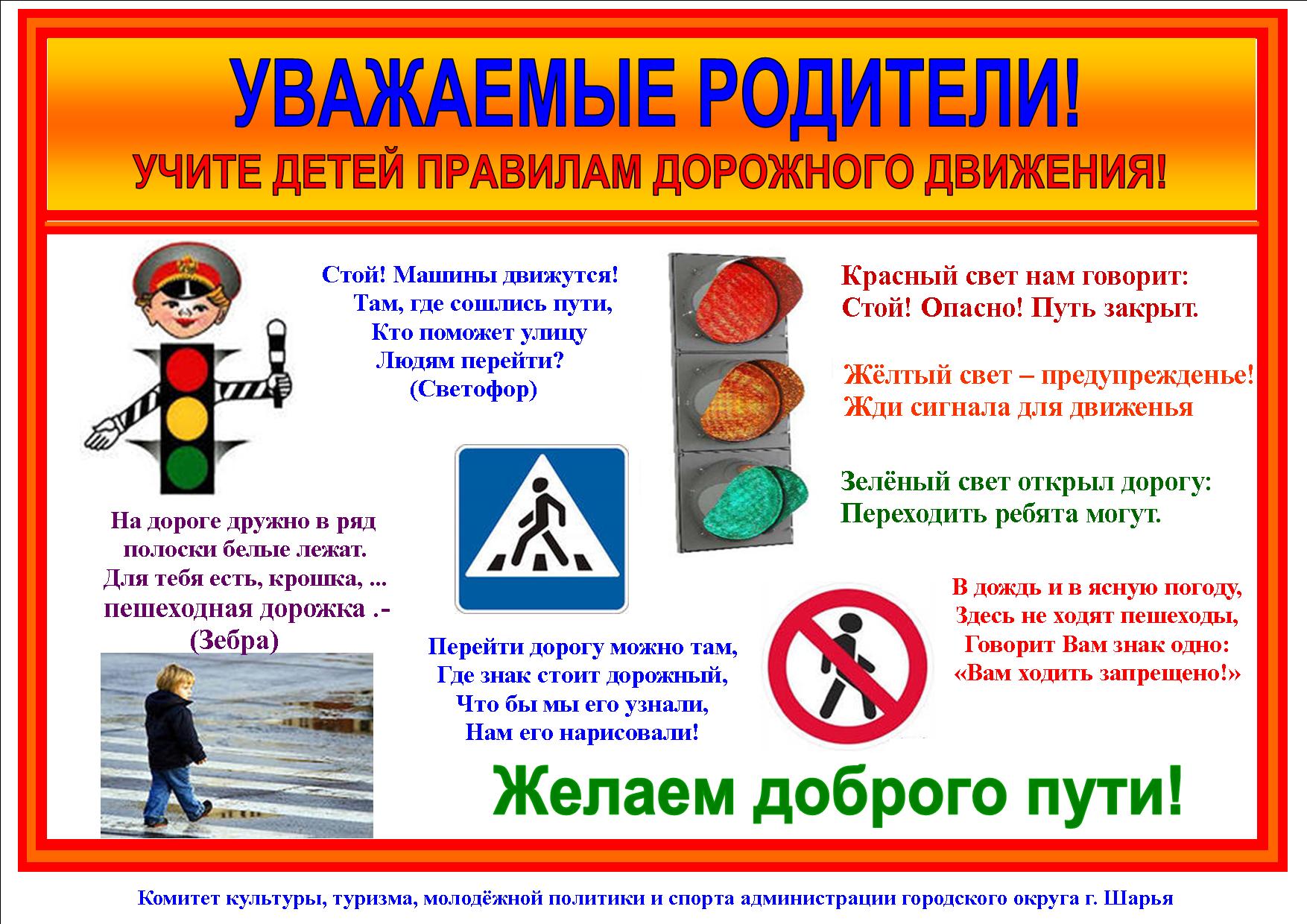 Третье воскресенье ноября (18 ноября)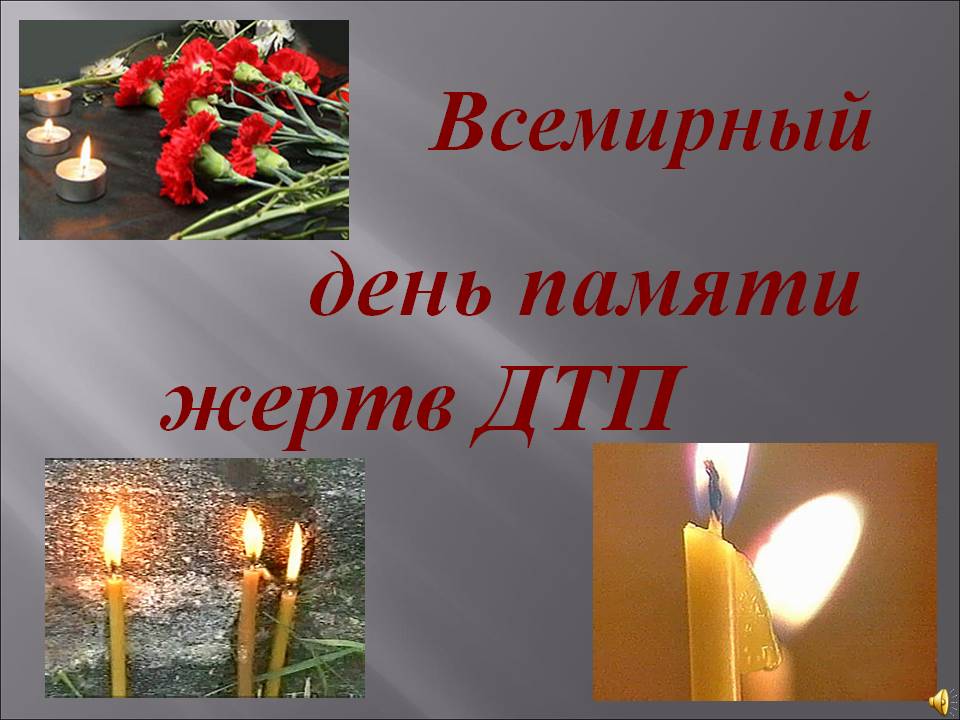 18 ноября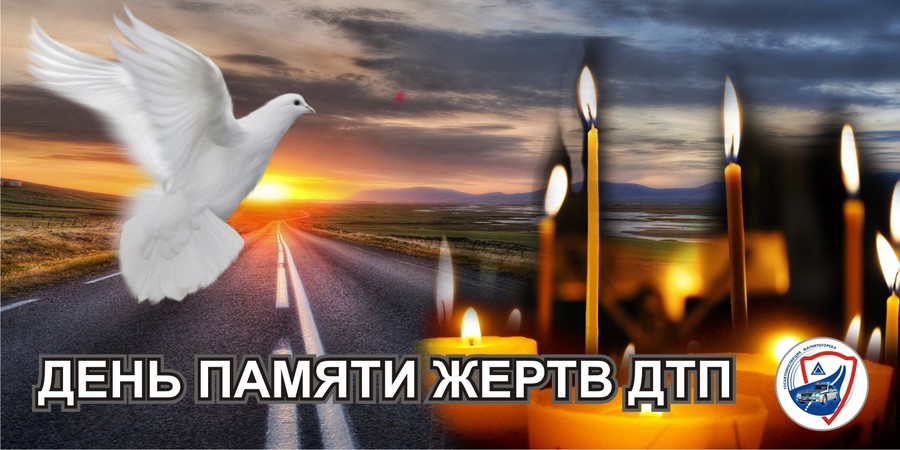     18 ноября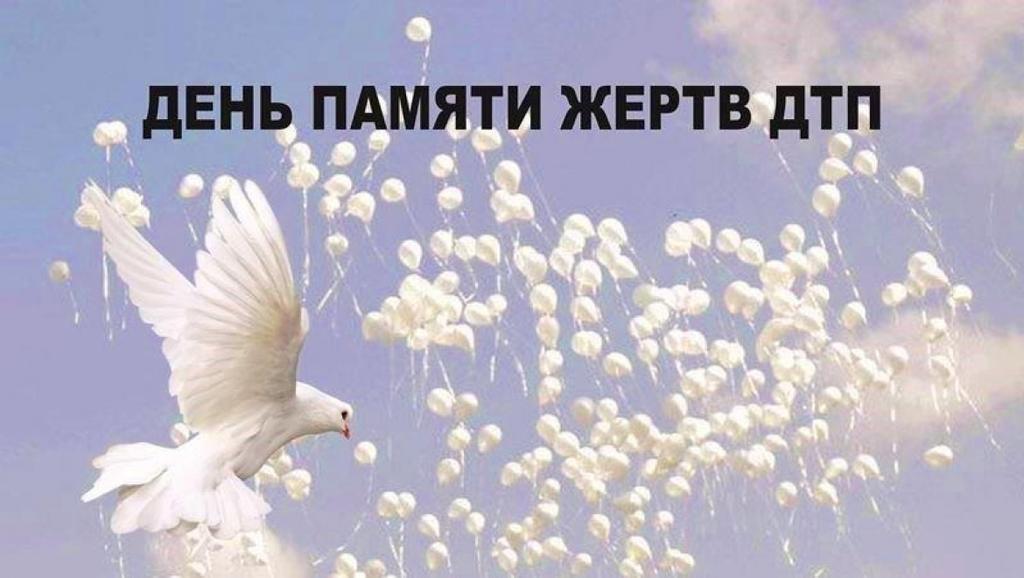 